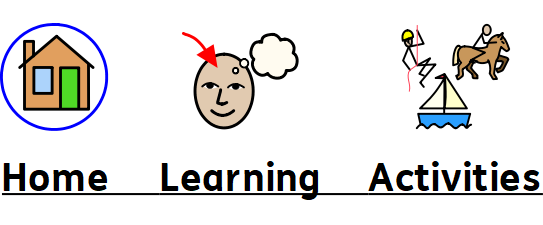 Name: 						    Tick or add a sticker in the box below each activity once completedCopyright © Queen Alexandra College. All rights reserved.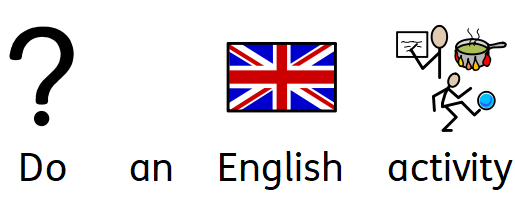 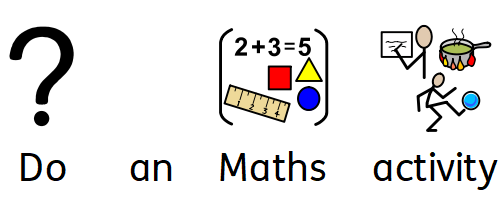 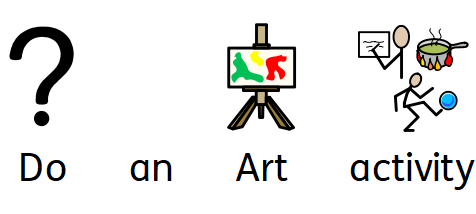 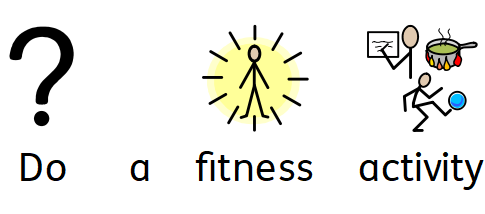 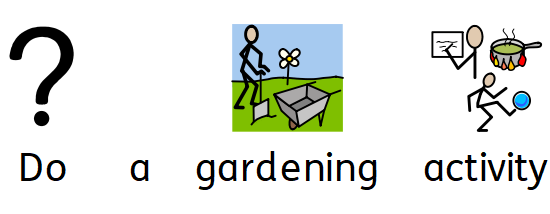 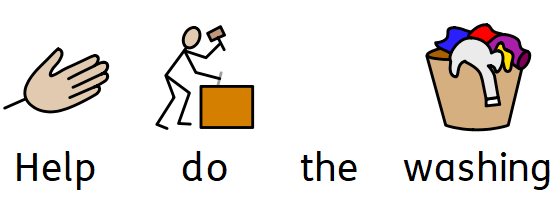 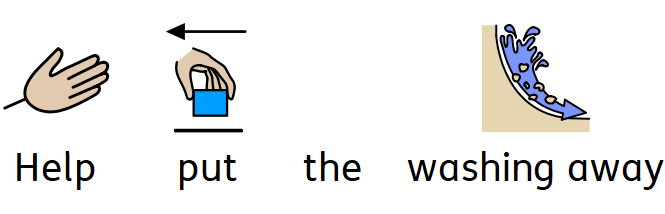 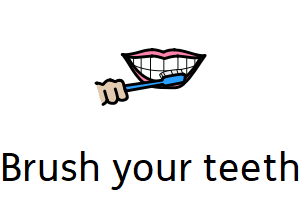 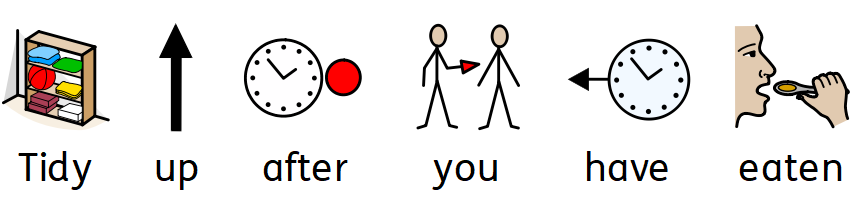 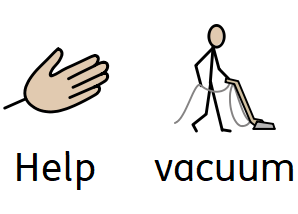 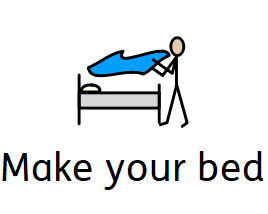 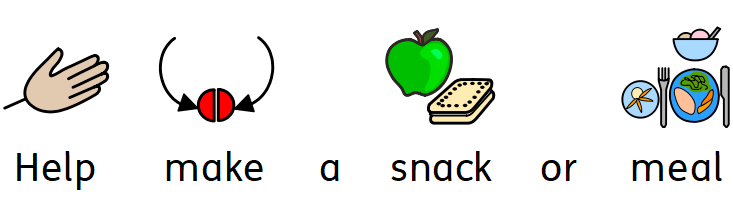 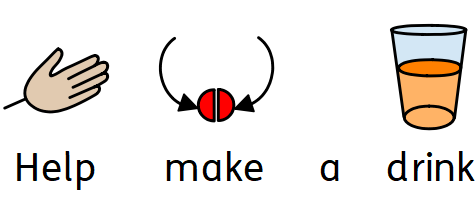 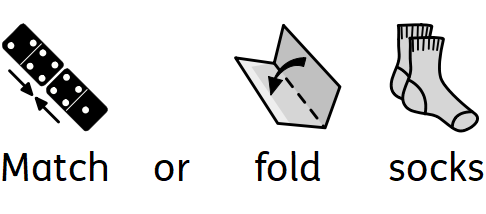 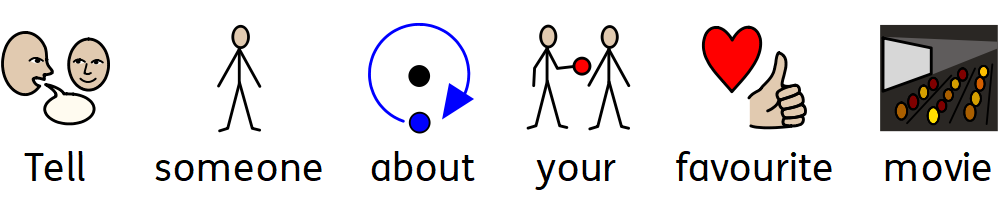 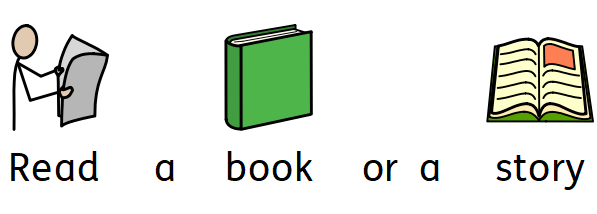 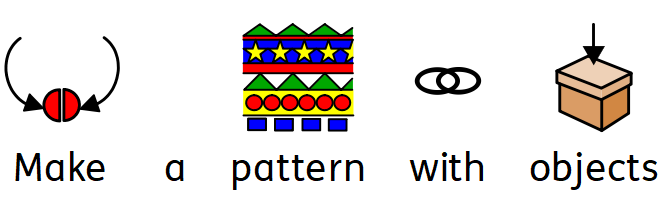 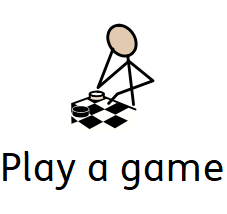 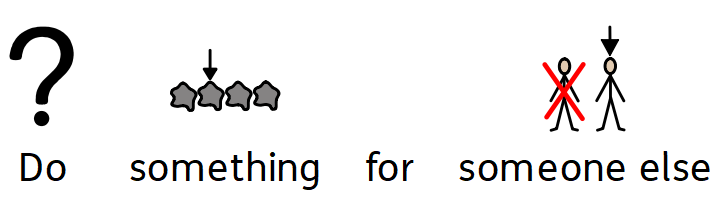 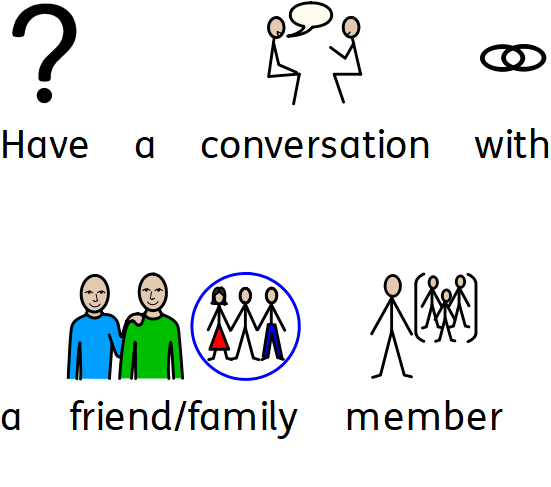 